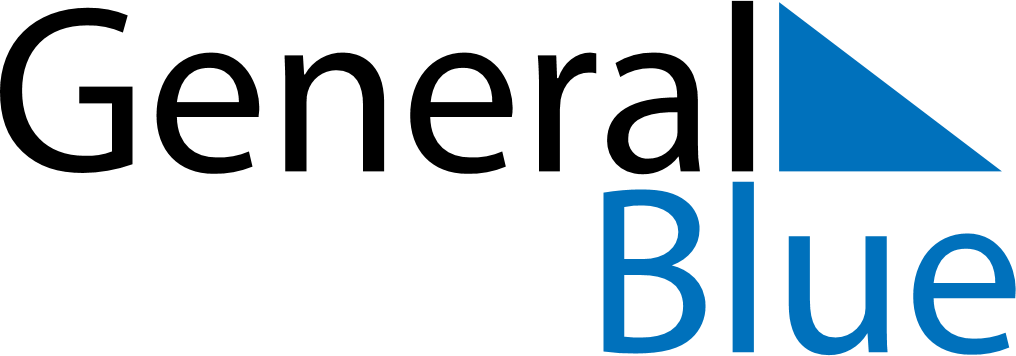 January 2020January 2020January 2020BahamasBahamasSundayMondayTuesdayWednesdayThursdayFridaySaturday1234New Year’s Day567891011Majority Rule Day1213141516171819202122232425262728293031